Уважаемые коллеги!Приглашаем Вас принять участие в работеМеждународной научной конференции «Цифровая экономика глазами студентов», посвященной году педагога и наставника в Российской ФедерацииКазанский национальный исследовательский технический университет им. А.Н. Туполева-КАИ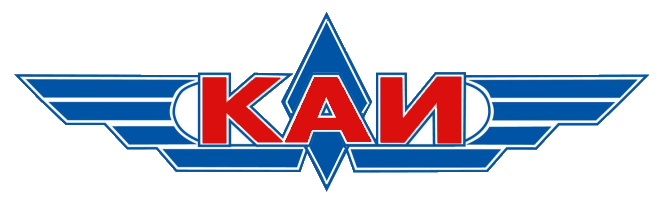 12 мая 2023 г.НАУЧНЫЕ НАПРАВЛЕНИЯ КОНФЕРЕНЦИИСекция 1: Тренды развития цифровой экономики.Секция 2: Рынок информационных технологий и цифровая безопасность.Секция 3: Цифровая индустрия: модели управления, маркетинг, экономика, управление персоналом, коммерциализация интеллектуальной собственности. ПРЕДСТАВЛЕНИЕ СТАТЕЙУчастниками Конференции могут быть студенты всех направлений и форм обучения.Форма участия: очная, заочная. Для участия в конференции необходимо прислать до 31 марта 2023 г. электронной почтой:- заявку на участие (форма заявки ниже); - статью, оформленную в соответствии с требованиями (требования представлены ниже); - рецензию научного руководителя (в произвольной форме) – для публикации статьи студентов, магистрантов сборнике материалов конференции; - отчет о проверке на оригинальность текста доклада. Самообследование работ можно провести на: eTXT - Антиплагиат; Advego Plagiatus; text.ru. Уникальность текста статей не должна быть не ниже 60 %. - договор на размещение публикации в РИНЦ в 2-х экземплярах (образец прилагается в отдельном файле). Договор необходимо подписать и прислать скан-копию в pdf на электронную почту вместе со статьей и сопроводительными документами. - экспертное заключение о возможности открытой публикации материалов Форма заявки-анкеты заполняется на каждого соавтора.Статьи рецензируются. Рецензии авторам не высылаются. Все работы проходят проверку на плагиат. Самообследование работ можно провести на: eTXT - Антиплагиат; Advego Plagiatus; text.ru. Уникальность текста статей не должна быть не ниже 60 %. ОРГАНИЗАЦИОННЫЙ ВЗНОСОрганизационный взнос отсутствует. Публикация осуществляется бесплатно. Рассылка сборников в электронной форме осуществляется в течение 25 рабочих дней после проведения конференции на адреса электронной почты участников. Сборник будет размещен на сайте https://kai.ru/web/naucno-issledovatel-skaa-rabota-studentov-i-aspirantov/inye. Сборнику присваиваются индексы УДК, ББK и ISSN. Издание будет входить в наукометрическую базу данных eLibrary.ru. ТРЕБОВАНИЯ К ОФОРМЛЕНИЮ СТАТЕЙСтатья объемом не менее 2 и не более 6 полных страницы формата А4, набранных в редакторе Microsoft Word не ниже 2003.Размеры полей: левое – 2 см, правое – 2 см, верхнее – 2 см, нижнее – 2 см. Шрифт TimesNewRoman, размер – 12 pt, интервал – «одинарный», абзацный отступ – 1,25, выравнивание «по ширине» (для текста статьи).Язык конференции: русский.Материалы присылать отдельным файлом с указанием автора, города участника конференции и направления работы конференции, например, Иванов_Казань_2_статья. Отдельным файлом прикрепляется заявка на участие в такой же форме, например, Иванов_Казань__2_Заявка и т.д. Порядок размещения материала:в верхнем левом углу указывается УДК; ниже через интервал название статьи (12 pt, полужирный, заглавными буквами, без абзаца, по центру, без переносов, без заключительной точки, интервал одинарный) на русском и английском языках;сведения об авторах (не более четырех), которые состоят из фамилий в именительном падеже и инициалов (12 pt, полужирный, через запятую, по центру, без абзаца, без заключительной точки, интервал одинарный, курсив) на русском и английском языках;сведения о научном руководителе, которые состоят из фамилии в именительном падеже и инициалов (12 pt, курсив, по центру, без абзаца, без заключительной точки, интервал одинарный) на русском и английском языках;название организации, город (12 pt, без абзаца, по центру, без заключительной точки, интервал одинарный) на русском и английском языках;пустая строка;аннотация (абзац – 1.25, 12 pt, не более 6 строк) на русском и английском языках;ключевые слова (абзац – 1.25, 12 pt, не более 15 слов) на русском и английском языках;текст статьи (текст 12 pt абзац 1.25, интервал – «множитель 1,2», ссылки на литературу в квадратных скобках);иллюстрации и таблицы могут быть двух типов: «плавающие», ограниченные шириной текста (17 см) или «встроенные», ограниченные шириной колонки (8 см);иллюстрации выполнять как единый объект (вставить объект MS Word); цвет – оттенки серого;формулы в виде объектов редактора Equation Editor, встроенного в MS Word. Настройки редактора формул: Full – 12pt; Subscript/Superscript – 7pt; Sub-subscript – 5pt; Symbol – 18pt; Sub-symbol – 12pt. Просим не использовать вставки формул в виде рисунков;название «Библиографический список» указывается в конце статьи без заключительной точки, нумерация источников цифрами с точкой.Статьи, оформленные не по образцу, к публикации не принимаются. ОБРАЗЕЦ ОФОРМЛЕНИЯ СТАТЬИ ЗАЯВКА НА УЧАСТИЕ В КОНФЕРЕНЦИИАДРЕС ОРГКОМИТЕТАРоссия, Республика Татарстан, 421001, г. Казань, ул. Четаева, 18, Казанский национальный исследовательский технический университет им. А.Н. Туполева-КАИ, 2 учебное здание, каб. 527. КОНТАКТНАЯ ИНФОРМАЦИЯE-mail для справок: kafedra-etiur@mail.ru +7 843 231-02-72Благодарим Вас за проявленный интерес!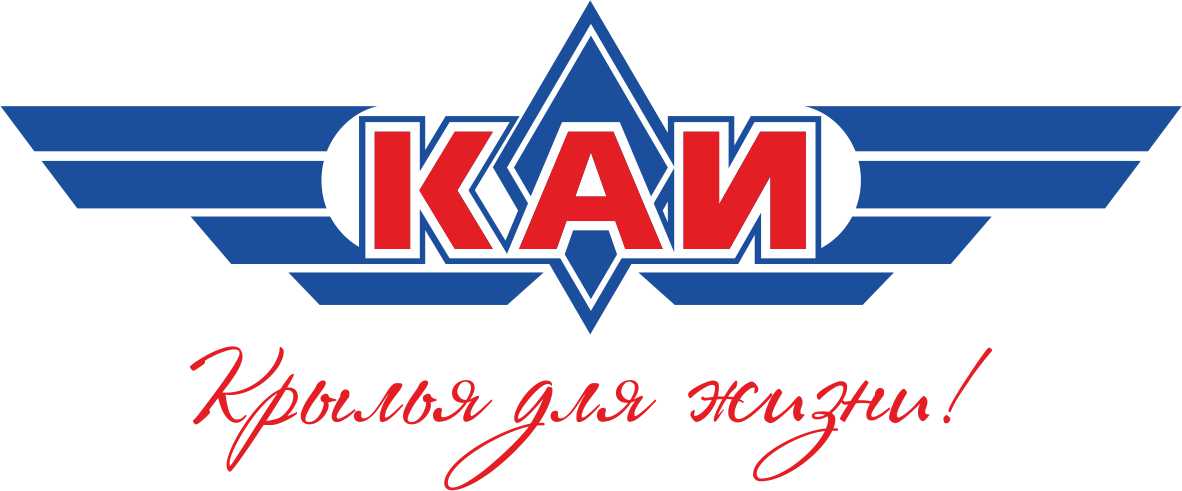 ИнформацияУчастникФИО (полностью)Место учебы (полностью), курс, направление подготовкиТематическое направление конференцииНазвание статьиE-mailКонтактный телефонСведения о научном руководителе:1. ФИО (полностью),2. должность,3. ученая степень,4. ученое звание,5. организация,6. E-mail,7. Контактный телефон